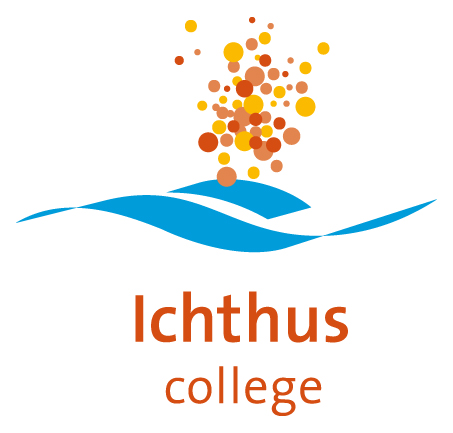 Beslisnota ten behoeve van SLTVergaderdatum: Portefeuillehouder namens het SLTPortefeuillehouder namens het SLTTaakhouder Taakhouder Auteur(s)Auteur(s)Onderwerp: : : : : Beslispunten van het (voor)genomen besluitAanleidingBeoogde effect Argumenten om positief te besluitenRisico’sBegeleidende stukkenIs er een implementatieplan nodig?Is dit plan opgesteld?Is het plan meegezonden?Voorstel intern- en of externe communicatieFinanciële effecten en dekkingPersonele consequentiesJuridische consequenties en risico’snvtBeschrijf de acties die nodig zijn in het kader van de AVGnvtEvaluatie en agenderingGeenTer infoAdviesInstemmingGoedkeuringRol van de MR Rol van SLTRol directieGoedgekeurd door opdrachtgever en opdrachtnemer en afgestemd metGoedgekeurd door opdrachtgever en opdrachtnemer en afgestemd metGoedgekeurd door opdrachtgever en opdrachtnemer en afgestemd metNaamAfdeling/eenheidDatum---